ПРЕСС-РЕЛИЗк Полуфиналу Кубка по боксу имени В.В.Путина16 мая в г. Казани в «Баскет-холле» состоится полуфинал турнира «Кубок по боксу им. Президента РФ В.В.Путина». Столица Татарстана примет 9 поединков, а победители полуфинала получат право выйти в финал, который пройдет 22 июля в г. Москве на Красной площади.Главным противостоянием вечера станет бой во втором среднем весе за титул WBA Continental. Федор Чудинов (19-2-0) из Серпухова встретится с немецким профессиональным боксером Рафаэлем Бежараном (27-3-1). Россиянин Чудинов в 2015 году уже был чемпионом WBA, а по итогам поединка в Казани может побороться за пояс с мексиканцем Саулем Альваресом.Вторым по значимости боем вечера станет встреча в легком весе между непобеждённым россиянином Романом Андреевым и профессионального боксера из Мексики Хесуса Куадро. За выход в финал Кубка по боксу имени В.В.Путина в первом среднем весе между россиянами Вагинаком Тимразяном (15-4-0, г. Владимир) и Александром Ивановым (17-4-0, г. Подольск).В полуфинальных поединках примут участие и четверо спортсменов, представляющие Республику Татарстан. Это профессионал Федор Глазков (г.Казань), а также начинающие свою профессиональную карьеру Эмир Басиров (Нижнекамск), Виталий Петряков (Альметьевска) и Ернар Ерназарулы (Казань). Они проведут поединки с соперниками из Республики Башкортостан, Ижевска и Узбекистана.15 мая в 13:00 в отеле «Сулейман-Палас» пройдет традиционная процедура взвешивания бойцов. Сам турнир начнется 16 мая в 17:00, а титульные бои стартуют в 20:00. Турнир проводится при поддержке Федерации бокса России и Правительства Республики Татарстан.МИНИСТЕРСТВО СПОРТА РЕСПУБЛИКИ ТАТАРСТАНМИНИСТЕРСТВО СПОРТА РЕСПУБЛИКИ ТАТАРСТАН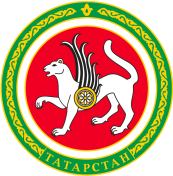 ТАТАРСТАН РЕСПУБЛИКАСЫ СПОРТ МИНИСТРЛЫГЫТАТАРСТАН РЕСПУБЛИКАСЫ СПОРТ МИНИСТРЛЫГЫул.Петербургская, д.12, г.Казань, 420107ул.Петербургская, д.12, г.Казань, 420107Петербургская урамы, 12 нче йорт, Казан шәһәре, 420107Петербургская урамы, 12 нче йорт, Казан шәһәре, 420107Тел.: (843) 222-81-01, факс: (843) 222-81-79. E-mail: mdmst@tatar.ru, http://minsport.tatarstan.ruТел.: (843) 222-81-01, факс: (843) 222-81-79. E-mail: mdmst@tatar.ru, http://minsport.tatarstan.ruТел.: (843) 222-81-01, факс: (843) 222-81-79. E-mail: mdmst@tatar.ru, http://minsport.tatarstan.ruТел.: (843) 222-81-01, факс: (843) 222-81-79. E-mail: mdmst@tatar.ru, http://minsport.tatarstan.ruТел.: (843) 222-81-01, факс: (843) 222-81-79. E-mail: mdmst@tatar.ru, http://minsport.tatarstan.ruТел.: (843) 222-81-01, факс: (843) 222-81-79. E-mail: mdmst@tatar.ru, http://minsport.tatarstan.ru